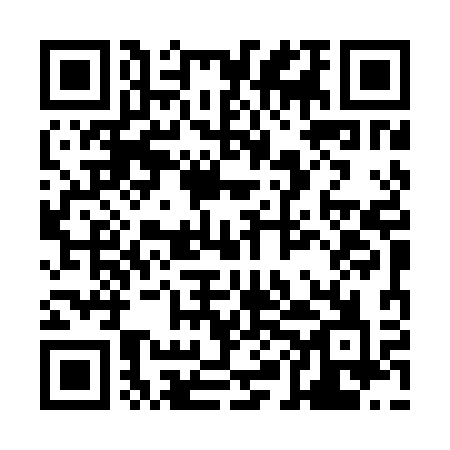 Ramadan times for Ogrodki, PolandMon 11 Mar 2024 - Wed 10 Apr 2024High Latitude Method: Angle Based RulePrayer Calculation Method: Muslim World LeagueAsar Calculation Method: HanafiPrayer times provided by https://www.salahtimes.comDateDayFajrSuhurSunriseDhuhrAsrIftarMaghribIsha11Mon3:593:595:5811:443:325:315:317:2312Tue3:563:565:5611:443:345:335:337:2613Wed3:543:545:5311:443:365:355:357:2814Thu3:513:515:5111:433:375:375:377:3015Fri3:483:485:4811:433:395:395:397:3216Sat3:453:455:4611:433:405:415:417:3417Sun3:433:435:4311:433:425:435:437:3618Mon3:403:405:4111:423:435:455:457:3919Tue3:373:375:3811:423:455:475:477:4120Wed3:343:345:3611:423:465:495:497:4321Thu3:313:315:3311:413:485:505:507:4522Fri3:283:285:3111:413:495:525:527:4823Sat3:253:255:2811:413:515:545:547:5024Sun3:223:225:2611:403:525:565:567:5225Mon3:193:195:2311:403:545:585:587:5426Tue3:163:165:2111:403:556:006:007:5727Wed3:133:135:1811:403:576:026:027:5928Thu3:103:105:1611:393:586:046:048:0229Fri3:073:075:1311:394:006:066:068:0430Sat3:043:045:1111:394:016:076:078:0731Sun4:014:016:0912:385:027:097:099:091Mon3:583:586:0612:385:047:117:119:122Tue3:543:546:0412:385:057:137:139:143Wed3:513:516:0112:375:077:157:159:174Thu3:483:485:5912:375:087:177:179:195Fri3:453:455:5612:375:097:197:199:226Sat3:413:415:5412:375:117:217:219:257Sun3:383:385:5112:365:127:227:229:278Mon3:353:355:4912:365:137:247:249:309Tue3:313:315:4612:365:157:267:269:3310Wed3:283:285:4412:365:167:287:289:36